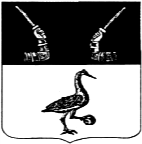 Администрация муниципального образованияПриозерский муниципальный район Ленинградской областиП О С Т А Н О В Л Е Н И Еот  08 апреля 2019 года   №  875На основании решения Совета депутатов муниципального образования Приозерский муниципальный район Ленинградской области от 18.12.2018 г. № 290 «О бюджете муниципального образования Приозерский муниципальный район Ленинградской области на 2019 и на плановый период 2020 и 2021 годов» с внесенными изменениями в соответствии с п. 5.3. Порядка разработки, реализации и оценки эффективности муниципальных программ муниципального образования Приозерский муниципальный район Ленинградской области от 23 июля 2013 года. № 1925 «Об утверждении Порядка разработки, реализации и оценки эффективности муниципальных программ муниципального образования Приозерский муниципальный район Ленинградской области», в связи с уточнением объема бюджетных ассигнований на реализацию муниципальной программы «Развитие физической культуры и спорта в муниципальном образовании Приозерский муниципальный район Ленинградской области на 2017-2019 годы», руководствуясь Уставом муниципального образования Приозерский муниципальный район Ленинградской области, администрация муниципального образования Приозерский муниципальный район Ленинградской области ПОСТАНОВЛЯЕТ:Внести в постановление администрации муниципального образования Приозерский муниципальный район Ленинградской области от 10 октября 2016 года № 3317 «Об утверждении  муниципальной программы муниципального образования Приозерский  муниципальный район Ленинградской области «Развитие физической культуры и спорта в  муниципальном образовании Приозерский муниципальный район Ленинградской области на 2017-2019 годы» следующие изменения:  Раздел «Паспорт муниципальной программы муниципального образования Приозерский муниципальный район Ленинградской области «Развитие физической культуры и спорта в  муниципальном образовании Приозерский муниципальный район Ленинградской области на 2017-2019 годы» изложить в следующей редакции: ПАСПОРТмуниципальной программы «Развитие физической культуры и спорта в муниципальном образовании Приозерский муниципальный район Ленинградской области на 2017 – 2019 годы»Раздел 5 «Информация о финансировании Программы» муниципальной программы муниципального образования Приозерский муниципальный район Ленинградской области «Развитие физической культуры и спорта в муниципальном образовании Приозерский муниципальный район Ленинградской области на 2017-2019 годы» изложить в следующей редакции:Общий объем финансирования Программы осуществляется за счет средств областного бюджета и бюджета муниципального образования, который составляет  253804,2 тыс. рублей, в том числе: 2017 год – 95740,68 тыс. рублей, 2018 год – 60549,0 тыс. рублей, 2019 год – 97514,5 тыс. рублей.Расчет затрат на реализацию мероприятий Программы:- на содержание муниципального учреждения «Физкультурно-оздоровительный и спортивный комплекс «Юность» (плавательный бассейн) – 34911,67 тыс. рублей: 2017 год – 11145,37 тыс. рублей, 2018 год – 11355,8 тыс. рублей, 2019 год – 12410,5 тыс. рублей;- на содержание муниципального бюджетного учреждения «Центр физической культуры, спорта и молодежной политики» - 40137,13 тыс. рублей: 2017 год – 9526,63 тыс. рублей, 2018 год – 14644,5 тыс. рублей, 2019 год – 15966,0 тыс. рублей;- на содержание муниципального учреждения «Приозерская спортивная школа «Корела» - 49786,0 тыс. рублей: 2017 год – 13192,36 тыс. рублей, 2018 год – 15043,3 тыс. рублей, 2019 год – 21550,4 тыс. рублей;- на развитие физической культуры и массового спорта среди различных групп населения – 5394,44  тыс. рублей: 2017 год – 984,44 тыс. рублей; 2018 год – 1985,0 тыс. рублей; 2019 год – 2425,0 тыс. рублей;- на развитие военно-патриотического воспитания молодежи средствами физической культуры и спорта и ВФСК ГТО – 420,0 тыс. рублей: 2017 год – 140,0 тыс. рублей; 2018 год – 140,0 тыс. рублей; 2019 год – 140,0 тыс. рублей;- на развитие массового детско-юношеского спорта – 75,0 тыс. рублей: 2017 год – 25,0 тыс. Руб., 2018 год 25,0 тыс. руб., 2019 год – 25,0 тыс. руб.;- на развитие адаптивной физической культуры и спорта –  60,0 тыс. рублей: 2017 год – 20,0 тыс. рублей, 2018 год – 20,0 тыс. рублей, 2019 год – 20,0 тыс. рублей;- на развитие материально-технического, научно-методического и медицинского обеспечения физической культуры и спорта – 270,0 тыс. рублей: 2017 год – 90,0 тыс. рублей; 2018 год – 90,0 тыс. рублей; 2019 год – 90,0 тыс. рублей.- на строительство и реконструкцию спортивных объектов – 122749,98 тыс. руб., в том числе из местного бюджета 2017 год – 5596,68 тыс. руб., 2018 год – 9354,5 тыс. руб., 2019 год – 2800,0 тыс. руб.; из областного бюджета 2017 год – 55020,2 тыс. руб., 2018 год – 7891,0 тыс. руб., 2019 год – 42087,6 тыс. руб.Финансирование программы и динамика финансирования отображены в Приложениях 1,2,4.Приложение 1 «План мероприятий муниципальной программы «Развитие физической культуры и спорта в муниципальном образовании Приозерский муниципальный район Ленинградской области на 2017-2019 годы» изложить в следующей редакции:План мероприятий муниципальной программы «Развитие физической культуры и спорта в муниципальном образовании Приозерский муниципальный район Ленинградской области на 2017-2019 гг.»Приложение 2  изложить в следующей редакции:ПРОГНОЗсводных показателей муниципальных заданий на оказание муниципальных услуг муниципальное учреждение «Физкультурно-оздоровительный и спортивный комплекс «Юность»  (плавательный бассейн)ПРОГНОЗсводных показателей муниципальных заданий на оказание муниципальных услугмуниципальным учреждением «Приозерская спортивная школа «Корела»1.5. Приложение 4 «Динамика финансирования муниципальной программы «Развитие физической культуры и спорта в муниципальном образовании Приозерский муниципальный район Ленинградской области на 2017-2019 годы» изложить в следующей редакции:ДИНАМИКАФИНАНСИРОВАНИЯ МУНИЦИПАЛЬНОЙ ПРОГРАММЫ«РАЗВИТИЕ ФИЗИЧЕСКОЙ КУЛЬТУРЫ И СПОРТА В  МУНИЦИПАЛЬНОМ ОБРАЗОВАНИИ ПРИОЗЕРСКИЙ РАЙОН ЛЕНИНГРАДСКОЙ ОБЛАСТИ  НА 2017-2019 ГОДЫ»(тыс. рублей в ценах года начала реализации Программы)Постановление администрации от 28 марта 2019 года № 783  «О внесении изменений в постановление администрации муниципального образования Приозерский муниципальный район Ленинградской области от 10 октября 2016 года № 3317 «Об утверждении  муниципальной программы муниципального образования Приозерский  муниципальный район Ленинградской области  «Развитие физической культуры и спорта в  муниципальном образовании Приозерский муниципальный район Ленинградской области на 2017-2019 годы» считать утратившим силу.Постановление разместить на официальном сайте администрации муниципального образования Приозерский муниципальный район Ленинградской области в сети Интернет и опубликовать в СМИ.Постановление вступает в силу со дня его официального опубликования.Контроль за исполнением данного постановления оставляю за собой.Заместитель главы администрации                                                                                   Л.А. КотоваСогласовано:Петрюк О.Г.Родыгина Е.В.Ющагина О.В.Михалева И.Н.Шевцов И.Л., (35-657)Разослано: дело-2, Котова Л.А. – 1,  ОЭПиПД-1, КФ -1, СМИ-1, бассейн-1,  СШ «Корела»-1, Центр ФКиС-1, районная библиотека-1, отд. по ФКСиМП -1, ОКС – 1. О внесении изменений в постановление администрации муниципального образования Приозерский муниципальный район Ленинградской области от 10 октября 2016 года № 3317 «Об утверждении муниципальной программы муниципального образования Приозерский муниципальный район Ленинградской области «Развитие физической культуры и спорта в муниципальном образовании Приозерский муниципальный район Ленинградской области на 2017-2019 годы».Полное наименованиеРазвитие физической культуры и спорта в муниципальном образовании Приозерский муниципальный район Ленинградской области на 2017 – 2019 годы (далее – Программа)Ответственный исполнитель муниципальной программыОтдел по физической культуре, спорту и молодежной политике администрации муниципального образования Приозерский муниципальный район Ленинградской областиСоисполнитель программыОтдел капитального строительства администрации муниципального образования Приозерский муниципальный район Ленинградской областиСоисполнитель программыМуниципальное бюджетное учреждение физической культуры и спорта «Центр физической культуры, спорта и молодежной политики»Участники муниципальной программыМуниципальное учреждение «Физкультурно-оздоровительный и спортивный комплекс «Юность» (плавательный бассейн); муниципальное бюджетное учреждение физической культуры и спорта «Центр физической культуры, спорта и молодежной политики»; МУ «Приозерская спортивная школа «Корела».Перечень подпрограммНе содержитЦели муниципальной программыВовлечение различных групп населения Приозерского района в систематические занятия физической культурой и спортом по месту жительства;создание необходимой инфраструктуры, обеспечивающей право каждого на свободный доступ к физической культуре и спорту как к необходимому условию развития физических, интеллектуальных и нравственных способностей личности, право на занятия физической культурой и спортом для всех категорий граждан и групп населения Приозерского района.Задачи муниципальной программы1. Развитие физической культуры и массового спорта в Приозерском районе.2. Развитие адаптивной физической культуры и спорта для лиц с ограниченными возможностями здоровья и инвалидов.3. Развитие спортивных объектов Приозерского района.4. Внедрение Всероссийского физкультурно-спортивного комплекса «Готов к труду и обороне».5 .Развитие спорта высших достижений и системы подготовки спортивного резерва.Целевые индикаторы и показатели Программы Доля населения, систематически занимающегося физической культурой и спортом:в 2017 году – 40%, в 2018 году – 49%, в 2019 году – 50%.Доля обучающихся и студентов, систематически занимающихся физической культурой и спортом, в общей численности обучающихся и студентов: в 2017 году – 85%, в 2018 году – 86%, 2019 году – 87%;Доля лиц с ограниченными возможностями здоровья и инвалидов, систематически занимающихся физической культурой и спортом в общей численности данной категории населения: В 2017 году – 3%, в 2018 году – 4%, в 2019 году – 5 %.Этапы и сроки реализации муниципальной программыПрограмма реализуется в один этап с 2017 года по 2019 год.Объем бюджетных ассигнований муниципальной программыОбъем финансирования Программы из бюджета муниципального образования  –146555,38 тыс. рублей, в том числе по годам:2017 год – 40720,48 тыс. рублей;2018 год – 52658,0 тыс. рублей;2019 год – 53176,9 тыс. рублей.Объем финансирования Программы из областного бюджета – 107248,8 тыс. рублей, в том числе по годам:2017 год – 55020,2 тыс. рублей;2018 год – 7891,0 тыс. рублей;2019 год – 44337,6 тыс. рублей.Ожидаемые результаты реализации ПрограммыВ результате реализации мероприятий Программы планируется достичь следующих результатов: увеличить долю населения, систематически занимающегося физической культурой и спортом с 39,1% в 2016 году до 50 % в 2019 году;увеличить долю обучающихся и студентов систематически занимающихся физической культурой и спортом, в общей численности обучающихся и студентов с 83,9% в 2016 году до 87% в 2019 году.увеличить долю лиц с ограниченными возможностями здоровья и инвалидов, систематически занимающихся физической культурой и спортом, в общей численности данной категории населения с 2% в 2016 год до 5 % в 2019 году.№ п/пНаименование направлений, мероприятий, реализуемых в рамках направления.Ответственный исполнитель (ФИО, должность)СрокСрокСрокФинансирование (тыс. руб.)Финансирование (тыс. руб.)В том числе:В том числе:В том числе:В том числе:№ п/пНаименование направлений, мероприятий, реализуемых в рамках направления.Ответственный исполнитель (ФИО, должность)начало реализацииначало реализацииокончание реализацииФинансирование (тыс. руб.)Финансирование (тыс. руб.)2017 г.2018 г.2018 г.2019 г.12334556778Организация и проведение официальных физкультурных мероприятий среди населенияОрганизация и проведение официальных физкультурных мероприятий среди населенияОрганизация и проведение официальных физкультурных мероприятий среди населенияОрганизация и проведение официальных физкультурных мероприятий среди населенияОрганизация и проведение официальных физкультурных мероприятий среди населенияОрганизация и проведение официальных физкультурных мероприятий среди населенияОрганизация и проведение официальных физкультурных мероприятий среди населенияОрганизация и проведение официальных физкультурных мероприятий среди населенияОрганизация и проведение официальных физкультурных мероприятий среди населенияОрганизация и проведение официальных физкультурных мероприятий среди населенияОрганизация и проведение официальных физкультурных мероприятий среди населенияОрганизация и проведение официальных физкультурных мероприятий среди населения1.1.Содержание муниципального учреждения «Физкультурно-оздоровительный и спортивный комплекс «Юность» (плавательный бассейн)МУ ФО СК «Юность»,Медведев М.В.2017 г.2017 г.2019 г.Федеральный бюджетФедеральный бюджет1.1.Содержание муниципального учреждения «Физкультурно-оздоровительный и спортивный комплекс «Юность» (плавательный бассейн)МУ ФО СК «Юность»,Медведев М.В.2017 г.2017 г.2019 г.Областной бюджетОбластной бюджет1.1.Содержание муниципального учреждения «Физкультурно-оздоровительный и спортивный комплекс «Юность» (плавательный бассейн)МУ ФО СК «Юность»,Медведев М.В.2017 г.2017 г.2019 г.Местный бюджетМестный бюджет11145,3711355,811355,812410,51.1.Содержание муниципального учреждения «Физкультурно-оздоровительный и спортивный комплекс «Юность» (плавательный бассейн)МУ ФО СК «Юность»,Медведев М.В.2017 г.2017 г.2019 г.Прочие источникиПрочие источники1.2.Содержание муниципального бюджетного учреждения «Центр физической культуры, спорта и молодежной политики» МБУ ФКиС «Центр ФКС и МП» Солодухин С.В.2017 г.2017 г.2019 г.Федеральный бюджетФедеральный бюджет1.2.Содержание муниципального бюджетного учреждения «Центр физической культуры, спорта и молодежной политики» МБУ ФКиС «Центр ФКС и МП» Солодухин С.В.2017 г.2017 г.2019 г.Областной бюджетОбластной бюджет1.2.Содержание муниципального бюджетного учреждения «Центр физической культуры, спорта и молодежной политики» МБУ ФКиС «Центр ФКС и МП» Солодухин С.В.2017 г.2017 г.2019 г.Местный бюджетМестный бюджет9526,6314644,514644,515966,01.2.Содержание муниципального бюджетного учреждения «Центр физической культуры, спорта и молодежной политики» МБУ ФКиС «Центр ФКС и МП» Солодухин С.В.2017 г.2017 г.2019 г.Прочие источникиПрочие источники1.3.Развитие физической культуры и массового спорта среди различных групп населенияОтдел по физической культуре, спорту и молодежной политике,Бабак В.В.2017 г.2017 г.2019 г.Федеральный бюджетФедеральный бюджет1.3.Развитие физической культуры и массового спорта среди различных групп населенияОтдел по физической культуре, спорту и молодежной политике,Бабак В.В.2017 г.2017 г.2019 г.Областной бюджетОбластной бюджет1.3.Развитие физической культуры и массового спорта среди различных групп населенияОтдел по физической культуре, спорту и молодежной политике,Бабак В.В.2017 г.2017 г.2019 г.Местный бюджетМестный бюджет984,441985,01985,02425,01.3.Развитие физической культуры и массового спорта среди различных групп населенияОтдел по физической культуре, спорту и молодежной политике,Бабак В.В.2017 г.2017 г.2019 г.Прочие источникиПрочие источники1.4.Развитие массового детско-юношеского спортаОтдел по физической культуре, спорту и молодежной политике,Бабак В.В.2017 г.2017 г.2019 г.Федеральный бюджетФедеральный бюджет1.4.Развитие массового детско-юношеского спортаОтдел по физической культуре, спорту и молодежной политике,Бабак В.В.2017 г.2017 г.2019 г.Областной бюджетОбластной бюджет1.4.Развитие массового детско-юношеского спортаОтдел по физической культуре, спорту и молодежной политике,Бабак В.В.2017 г.2017 г.2019 г.Местный бюджетМестный бюджет25,025,025,025,01.4.Развитие массового детско-юношеского спортаОтдел по физической культуре, спорту и молодежной политике,Бабак В.В.2017 г.2017 г.2019 г.Прочие источникиПрочие источники1.5.Военно-патриотическое воспитание молодежи средствами физической культуры и спорта и ВФСК ГТООтдел по физической культуре, спорту и молодежной политике,Бабак В.В.2017 г.2017 г.2019 г.Федеральный бюджетФедеральный бюджет1.5.Военно-патриотическое воспитание молодежи средствами физической культуры и спорта и ВФСК ГТООтдел по физической культуре, спорту и молодежной политике,Бабак В.В.2017 г.2017 г.2019 г.Областной бюджетОбластной бюджет1.5.Военно-патриотическое воспитание молодежи средствами физической культуры и спорта и ВФСК ГТООтдел по физической культуре, спорту и молодежной политике,Бабак В.В.2017 г.2017 г.2019 г.Местный бюджетМестный бюджет140,0140,0140,0140,01.5.Военно-патриотическое воспитание молодежи средствами физической культуры и спорта и ВФСК ГТООтдел по физической культуре, спорту и молодежной политике,Бабак В.В.2017 г.2017 г.2019 г.Прочие источникиПрочие источники1.6.Развитие адаптивной физической культуры и спортаОтдел по физической культуре, спорту и молодежной политике,Бабак В.В.2017 г.2017 г.2019 г.Федеральный бюджетФедеральный бюджет1.6.Развитие адаптивной физической культуры и спортаОтдел по физической культуре, спорту и молодежной политике,Бабак В.В.2017 г.2017 г.2019 г.Областной бюджетОбластной бюджет1.6.Развитие адаптивной физической культуры и спортаОтдел по физической культуре, спорту и молодежной политике,Бабак В.В.2017 г.2017 г.2019 г.Местный бюджетМестный бюджет20,020,020,020,01.6.Развитие адаптивной физической культуры и спортаОтдел по физической культуре, спорту и молодежной политике,Бабак В.В.2017 г.2017 г.2019 г.Прочие источникиПрочие источники1.7.Развитие медицинского обеспечения физической культуры и спортаОтдел по физической культуре, спорту и молодежной политике,Бабак В.В.2017 г.2017 г.2019 г.Федеральный бюджетФедеральный бюджет1.7.Развитие медицинского обеспечения физической культуры и спортаОтдел по физической культуре, спорту и молодежной политике,Бабак В.В.2017 г.2017 г.2019 г.Областной бюджетОбластной бюджет1.7.Развитие медицинского обеспечения физической культуры и спортаОтдел по физической культуре, спорту и молодежной политике,Бабак В.В.2017 г.2017 г.2019 г.Местный бюджетМестный бюджет90,090,090,090,01.7.Развитие медицинского обеспечения физической культуры и спортаОтдел по физической культуре, спорту и молодежной политике,Бабак В.В.2017 г.2017 г.2019 г.Прочие источникиПрочие источникиРазвитие спорта высших достижений и системы подготовки спортивного резерваРазвитие спорта высших достижений и системы подготовки спортивного резерваРазвитие спорта высших достижений и системы подготовки спортивного резерваРазвитие спорта высших достижений и системы подготовки спортивного резерваРазвитие спорта высших достижений и системы подготовки спортивного резерваРазвитие спорта высших достижений и системы подготовки спортивного резерваРазвитие спорта высших достижений и системы подготовки спортивного резерваРазвитие спорта высших достижений и системы подготовки спортивного резерваРазвитие спорта высших достижений и системы подготовки спортивного резерваРазвитие спорта высших достижений и системы подготовки спортивного резерваРазвитие спорта высших достижений и системы подготовки спортивного резерваРазвитие спорта высших достижений и системы подготовки спортивного резерва2.1.Муниципальное учреждение «Приозерская спортивная школа «Корела»МУ «СШ Корела»,Нестеренко Н.ИМУ «СШ Корела»,Нестеренко Н.И2017 г.2019 г.Федеральный бюджет2.1.Муниципальное учреждение «Приозерская спортивная школа «Корела»МУ «СШ Корела»,Нестеренко Н.ИМУ «СШ Корела»,Нестеренко Н.И2017 г.2019 г.Областной бюджет2250,02250,02.1.Муниципальное учреждение «Приозерская спортивная школа «Корела»МУ «СШ Корела»,Нестеренко Н.ИМУ «СШ Корела»,Нестеренко Н.И2017 г.2019 г.Местный бюджет13192,3613192,3615043,319300,419300,42.1.Муниципальное учреждение «Приозерская спортивная школа «Корела»МУ «СШ Корела»,Нестеренко Н.ИМУ «СШ Корела»,Нестеренко Н.И2017 г.2019 г.Прочие источникиМатериально-техническое, научно-методическое и медицинское обеспечение физической культуры и спортаМатериально-техническое, научно-методическое и медицинское обеспечение физической культуры и спортаМатериально-техническое, научно-методическое и медицинское обеспечение физической культуры и спортаМатериально-техническое, научно-методическое и медицинское обеспечение физической культуры и спортаМатериально-техническое, научно-методическое и медицинское обеспечение физической культуры и спортаМатериально-техническое, научно-методическое и медицинское обеспечение физической культуры и спортаМатериально-техническое, научно-методическое и медицинское обеспечение физической культуры и спортаМатериально-техническое, научно-методическое и медицинское обеспечение физической культуры и спортаМатериально-техническое, научно-методическое и медицинское обеспечение физической культуры и спортаМатериально-техническое, научно-методическое и медицинское обеспечение физической культуры и спортаМатериально-техническое, научно-методическое и медицинское обеспечение физической культуры и спортаМатериально-техническое, научно-методическое и медицинское обеспечение физической культуры и спорта3.1.Строительство и реконструкция спортивных объектовОтдел капитального строительства2017 г.2017 г.2019 г.Федеральный бюджетФедеральный бюджет3.1.Строительство и реконструкция спортивных объектовОтдел капитального строительства2017 г.2017 г.2019 г.Областной бюджетОбластной бюджет55020,27891,07891,042087,63.1.Строительство и реконструкция спортивных объектовОтдел капитального строительства2017 г.2017 г.2019 г.Местный бюджетМестный бюджет5596,689354,59354,52800,03.1.Строительство и реконструкция спортивных объектовОтдел капитального строительства2017 г.2017 г.2019 г.Прочие источникиПрочие источники3.1.1.Капитальный ремонт спортплощадки Джатиевской ООШОтдел капитального строительства2017 г.2017 г.2019 г.Федеральный бюджетФедеральный бюджет3.1.1.Капитальный ремонт спортплощадки Джатиевской ООШОтдел капитального строительства2017 г.2017 г.2019 г.Областной бюджетОбластной бюджет11700,03.1.1.Капитальный ремонт спортплощадки Джатиевской ООШОтдел капитального строительства2017 г.2017 г.2019 г.Местный бюджетМестный бюджет174,113.1.1.Капитальный ремонт спортплощадки Джатиевской ООШОтдел капитального строительства2017 г.2017 г.2019 г.Прочие источникиПрочие источники3.1.2.Капитальный ремонт спортплощадки Коммунарской ООШ  Отдел капитального строительства2017 г.2017 г.2019 г.Федеральный бюджетФедеральный бюджет3.1.2.Капитальный ремонт спортплощадки Коммунарской ООШ  Отдел капитального строительства2017 г.2017 г.2019 г.Областной бюджетОбластной бюджет11000,03.1.2.Капитальный ремонт спортплощадки Коммунарской ООШ  Отдел капитального строительства2017 г.2017 г.2019 г.Местный бюджетМестный бюджет166,923.1.2.Капитальный ремонт спортплощадки Коммунарской ООШ  Отдел капитального строительства2017 г.2017 г.2019 г.Прочие источникиПрочие источники3.1.3.Строительство ФОК г. Приозерск, ул. Ленина, д.22Отдел капитального строительства2017 г.2017 г.2019 г.Федеральный бюджетФедеральный бюджет3.1.3.Строительство ФОК г. Приозерск, ул. Ленина, д.22Отдел капитального строительства2017 г.2017 г.2019 г.Областной бюджетОбластной бюджет32320,27891,07891,03.1.3.Строительство ФОК г. Приозерск, ул. Ленина, д.22Отдел капитального строительства2017 г.2017 г.2019 г.Местный бюджетМестный бюджет4902,97567,4567,43.1.4.Ремонт стадиона «Сосновый» г. ПриозерскОтдел капитального строительства2017 г.2017 г.2019 г.Федеральный бюджетФедеральный бюджет3.1.4.Ремонт стадиона «Сосновый» г. ПриозерскОтдел капитального строительства2017 г.2017 г.2019 г.Областной бюджетОбластной бюджет3.1.4.Ремонт стадиона «Сосновый» г. ПриозерскОтдел капитального строительства2017 г.2017 г.2019 г.Местный бюджетМестный бюджет59,5280,03.1.4.Ремонт стадиона «Сосновый» г. ПриозерскОтдел капитального строительства2017 г.2017 г.2019 г.Прочие источникиПрочие источники3.1.5.Спорткомплекс «Юность» ПИР стадиона, г. ПриозерскОтдел капитального строительства2017 г.2017 г.2019 г.Федеральный бюджетФедеральный бюджет3.1.5.Спорткомплекс «Юность» ПИР стадиона, г. ПриозерскОтдел капитального строительства2017 г.2017 г.2019 г.Областной бюджетОбластной бюджет42087,63.1.5.Спорткомплекс «Юность» ПИР стадиона, г. ПриозерскОтдел капитального строительства2017 г.2017 г.2019 г.Местный бюджетМестный бюджет133,288487,18487,11020,03.1.5.Спорткомплекс «Юность» ПИР стадиона, г. ПриозерскОтдел капитального строительства2017 г.2017 г.2019 г.Прочие источникиПрочие источники3.1.6.Строительство крытого корта для городошного спорта, п. Плодовое Отдел капитального строительства2017 г.2017 г.2019 г.Федеральный бюджетФедеральный бюджет3.1.6.Строительство крытого корта для городошного спорта, п. Плодовое Отдел капитального строительства2017 г.2017 г.2019 г.Областной бюджетОбластной бюджет3.1.6.Строительство крытого корта для городошного спорта, п. Плодовое Отдел капитального строительства2017 г.2017 г.2019 г.Местный бюджетМестный бюджет13,463.1.6.Строительство крытого корта для городошного спорта, п. Плодовое Отдел капитального строительства2017 г.2017 г.2019 г.Прочие источникиПрочие источники3.1.7.Ремонт стадиона-площадки Громовской СОШ, п. СуходольеОтдел капитального строительства2017 г.2017 г.2019 г.Федеральный бюджетФедеральный бюджет3.1.7.Ремонт стадиона-площадки Громовской СОШ, п. СуходольеОтдел капитального строительства2017 г.2017 г.2019 г.Областной бюджетОбластной бюджет3.1.7.Ремонт стадиона-площадки Громовской СОШ, п. СуходольеОтдел капитального строительства2017 г.2017 г.2019 г.Местный бюджетМестный бюджет146,443.1.7.Ремонт стадиона-площадки Громовской СОШ, п. СуходольеОтдел капитального строительства2017 г.2017 г.2019 г.Прочие источникиПрочие источники3.1.8.Ремонт в здании МБУ ФКиС «Центр физической культуры, спорта и молодежной политики»Отдел капитального строительства2017г.2017г.2019г.Федеральный бюджетФедеральный бюджет3.1.8.Ремонт в здании МБУ ФКиС «Центр физической культуры, спорта и молодежной политики»Отдел капитального строительства2017г.2017г.2019г.Областной бюджетОбластной бюджет3.1.8.Ремонт в здании МБУ ФКиС «Центр физической культуры, спорта и молодежной политики»Отдел капитального строительства2017г.2017г.2019г.Местный бюджетМестный бюджет300,0300,03.1.8.Ремонт в здании МБУ ФКиС «Центр физической культуры, спорта и молодежной политики»Отдел капитального строительства2017г.2017г.2019г.Прочие источникиПрочие источники3.1.9.Ремонт в здании муниципального учреждения «Физкультурно-оздоровительный и спортивный комплекс «Юность» (плавательный бассейн) Отдел капитального строительства2017г.2017г.2019гФедеральный бюджетФедеральный бюджет3.1.9.Ремонт в здании муниципального учреждения «Физкультурно-оздоровительный и спортивный комплекс «Юность» (плавательный бассейн) Отдел капитального строительства2017г.2017г.2019гОбластной бюджетОбластной бюджет3.1.9.Ремонт в здании муниципального учреждения «Физкультурно-оздоровительный и спортивный комплекс «Юность» (плавательный бассейн) Отдел капитального строительства2017г.2017г.2019гМестный бюджетМестный бюджет1500,03.1.9.Ремонт в здании муниципального учреждения «Физкультурно-оздоровительный и спортивный комплекс «Юность» (плавательный бассейн) Отдел капитального строительства2017г.2017г.2019гПрочие источникиПрочие источникиИТОГО:95740,6860549,060549,097514,5НаименованиеЗначение показателя объема услугиЗначение показателя объема услугиЗначение показателя объема услугиЗначение показателя объема услугиРасходы районного бюджета на оказание муниципальной услуги, тысяч рублейРасходы районного бюджета на оказание муниципальной услуги, тысяч рублейРасходы районного бюджета на оказание муниципальной услуги, тысяч рублейРасходы районного бюджета на оказание муниципальной услуги, тысяч рублейНаименованиеочередной год 2017-первый год планового периода2018-второй год планового периода2019-третий год планового периодаочередной год 2017-первый год планового периода2018-второй год планового периода2019-третий год планового периодаНаименование услуги и ее содержание:Показатель объема услугичеловекчеловекчеловекчеловектыс. руб.тыс. руб.тыс. руб.тыс. руб.Спортивная подготовка по олимпийским видам спорта. Плавание. Этап начальной подготовки.40204030403040302912,23297,53636,83660,6Спортивная подготовка по олимпийским видам спорта. Плавание. Тренировочный этап (этап спортивной специализации)71507150715071505179,75744,85613,86428,5Проведение занятий физкультурно-спортивной направленности по месту проживания граждан14701470147014701064,91289,371403,41607,1Организация и проведение официальных физкультурных (физкультурно-оздоровительных) мероприятий390390390390282,5442,3389,9446,4Организация и проведение физкультурных и спортивных  мероприятий в рамках всероссийского физкультурно-спортивного комплекса «Готов к труду и обороне» (ГТО)300300300300217,3371,4311,9267,9ВСЕГО:133301334013340133409656,611145,3711355,812410,5НаименованиеЗначение показателя объема услугиЗначение показателя объема услугиЗначение показателя объема услугиЗначение показателя объема услугиЗначение показателя объема услугиРасходы районного бюджета на оказание муниципальной услуги, тыс. руб.Расходы районного бюджета на оказание муниципальной услуги, тыс. руб.Расходы районного бюджета на оказание муниципальной услуги, тыс. руб.Расходы районного бюджета на оказание муниципальной услуги, тыс. руб.Наименованиеочередной год2017 г. – первый год планового периода2018 г. – второй год планового периода2019 г. – третий год планового периода2019 г. – третий год планового периодаочередной год2017 г. – первый год планового периода2018 г. – второй год планового периода2019 г. – третий год планового периодаНаименование услуги и ее содержание:Показатель объема услуги:человекчеловекчеловекчеловектыс. руб.тыс. руб.тыс. руб.тыс. руб.тыс. руб.Массовый спорт71072072519014930,914930,913192,3615043,34959,0Спорт высших достижений---419----14341,4Источники и направления расходов Финансовые затратыФинансовые затратыФинансовые затратыИсточники и направления расходов 2017 год2018 год2019 годЗатраты - всего                  95740,6860549,097514,5в том числе:                     федеральный бюджет               областной бюджет                 55020,27891,044337,6местные бюджеты                  40720,4852658,053176,9прочие источники                 Из общего объема затрат:         затраты на капитальные вложения  в том числе:                     федеральный бюджет               областной бюджет                 местные бюджеты                  прочие источники                 Затраты на НИОКР                 в том числе:                     федеральный бюджет               областной бюджет                 местные бюджеты                  прочие источники                 Затраты на прочие нужды          в том числе:                     федеральный бюджет               областной бюджет                 55020,27891,044337,6местные бюджеты                  40720,4852658,053176,9прочие источники                 